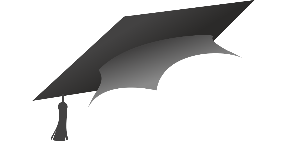 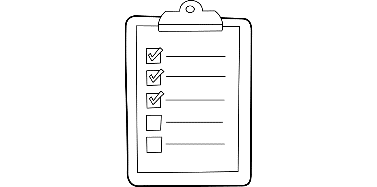 Eröffnung des Promotionsverfahrens Dr. rer. pol.Checkliste zur Einreichung der Unterlagen amVorname:Nachname:Die Unterlagen zur Annahme als Doktorand liegen vollständig vor. Die Voraussetzungen zur Annahme als Doktorand gelten weiterhin als erfüllt. Über Änderungen, die das Promotions-verfahren betreffen, ist das Promotionssekretariat informiert.Die Unterlagen zur Annahme als Doktorand liegen vollständig vor. Die Voraussetzungen zur Annahme als Doktorand gelten weiterhin als erfüllt. Über Änderungen, die das Promotions-verfahren betreffen, ist das Promotionssekretariat informiert.Die Unterlagen zur Annahme als Doktorand liegen vollständig vor. Die Voraussetzungen zur Annahme als Doktorand gelten weiterhin als erfüllt. Über Änderungen, die das Promotions-verfahren betreffen, ist das Promotionssekretariat informiert.Die Unterlagen zur Annahme als Doktorand liegen vollständig vor. Die Voraussetzungen zur Annahme als Doktorand gelten weiterhin als erfüllt. Über Änderungen, die das Promotions-verfahren betreffen, ist das Promotionssekretariat informiert.Die Unterlagen zur Annahme als Doktorand liegen vollständig vor. Die Voraussetzungen zur Annahme als Doktorand gelten weiterhin als erfüllt. Über Änderungen, die das Promotions-verfahren betreffen, ist das Promotionssekretariat informiert.Gesuch (Formblatt, vollständig ausgefüllt)Gesuch (Formblatt, vollständig ausgefüllt)Gesuch (Formblatt, vollständig ausgefüllt)Gesuch (Formblatt, vollständig ausgefüllt)Gesuch (Formblatt, vollständig ausgefüllt)Lebenslauf (Darstellung des beruflichen und wissenschaftlichen Werdegangs) Lebenslauf (Darstellung des beruflichen und wissenschaftlichen Werdegangs) Lebenslauf (Darstellung des beruflichen und wissenschaftlichen Werdegangs) Lebenslauf (Darstellung des beruflichen und wissenschaftlichen Werdegangs) Lebenslauf (Darstellung des beruflichen und wissenschaftlichen Werdegangs) Liste der Publikationen und wissenschaftlichen VorträgeListe der Publikationen und wissenschaftlichen VorträgeListe der Publikationen und wissenschaftlichen VorträgeListe der Publikationen und wissenschaftlichen VorträgeListe der Publikationen und wissenschaftlichen Vorträge5 Exemplare der Dissertation5 Exemplare der Dissertation5 Exemplare der Dissertation5 Exemplare der Dissertation5 Exemplare der DissertationMonographische DissertationKumulative DissertationKumulative DissertationErklärungen zu Koautorenschaft/enElektronische Version, PDF-DateiElektronische Version, PDF-DateiElektronische Version, PDF-DateiElektronische Version, PDF-DateiElektronische Version, PDF-Datei